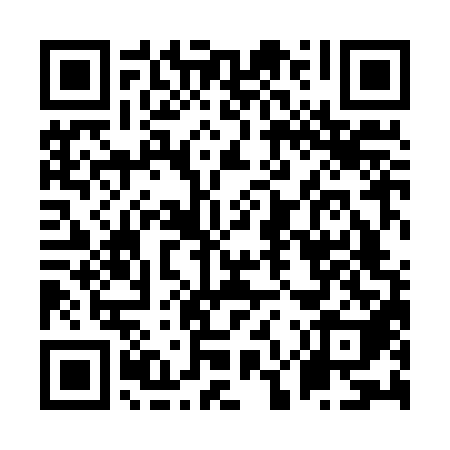 Ramadan times for Falls Creek, AustraliaMon 11 Mar 2024 - Wed 10 Apr 2024High Latitude Method: NonePrayer Calculation Method: Muslim World LeagueAsar Calculation Method: ShafiPrayer times provided by https://www.salahtimes.comDateDayFajrSuhurSunriseDhuhrAsrIftarMaghribIsha11Mon5:385:387:061:214:537:357:358:5812Tue5:395:397:071:214:527:347:348:5613Wed5:405:407:081:204:527:337:338:5514Thu5:415:417:091:204:517:317:318:5315Fri5:425:427:091:204:507:307:308:5216Sat5:435:437:101:204:497:287:288:5017Sun5:445:447:111:194:487:277:278:4818Mon5:455:457:121:194:477:257:258:4719Tue5:465:467:131:194:467:247:248:4520Wed5:475:477:141:184:457:227:228:4421Thu5:485:487:151:184:447:217:218:4222Fri5:495:497:161:184:437:197:198:4123Sat5:505:507:171:174:427:187:188:3924Sun5:515:517:171:174:417:167:168:3825Mon5:525:527:181:174:407:157:158:3626Tue5:535:537:191:174:397:137:138:3427Wed5:545:547:201:164:387:127:128:3328Thu5:555:557:211:164:377:107:108:3129Fri5:565:567:221:164:367:097:098:3030Sat5:575:577:231:154:357:077:078:2831Sun5:585:587:241:154:347:067:068:271Mon5:585:587:241:154:337:057:058:252Tue5:595:597:251:144:327:037:038:243Wed6:006:007:261:144:317:027:028:234Thu6:016:017:271:144:307:007:008:215Fri6:026:027:281:144:296:596:598:206Sat6:036:037:291:134:286:576:578:187Sun5:045:046:3012:133:275:565:567:178Mon5:045:046:3112:133:265:545:547:169Tue5:055:056:3112:123:255:535:537:1410Wed5:065:066:3212:123:235:525:527:13